    REPUBLIKA HRVATSKA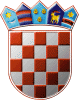  VARAŽDINSKA ŽUPANIJA      OPĆINA SVETI ILIJATrg Josipa Godrijana 242214 Sveti IlijaSveti Ilija; 01.09.2022.OBRAZLOŽENJE POLUGODIŠNJEG IZVJEŠTAJA O IZVRŠENJU PRORAČUNA ZA RAZDOBLJE 01.01.2022. – 30.06.2022.UVODNA BILJEŠKANaziv obveznika: OPĆINA SVETI ILIJASjedište obveznika: Sveti Ilija, Trg Josipa Godrijana 2, 42214 Sveti IlijaMatični broj: 02653834OIB: 10443118219 Razina 23 Djelatnost: 8411- Opće djelatnosti javne upraveRKP: 31421IBAN: HR 182360000 1843800005, račun za redovno poslovanje otvoren kod Zagrebačke banke Zagreb PRORAČUNSKI KORISNIK: DJEČJI VRTIĆ „GUMBEK“ Sjedište obveznika: Beletinec, Ulica Stjepana Radića 77, 42214 Sveti IlijaBroj RKP: 52241Matični broj: 5462924Šifra djelatnosti: 85.10 - Predškolsko obrazovanjeOIB: 39484140118IBAN: HR 34 2360000 1102943011 račun za redovno poslovanje otvoren kod Zagrebačke banke ZagrebPočetak rada: 01.10.2021.Upisan u sudski registar 19.08.2021.g.Zakonodavni okvir:Članak 84. Zakona o proračunu („Narodne novine“,  broj 144/21)Pravilnik o financijskom izvještavanju u proračunskom računovodstvu („Narodne novine“, broj 37/22)Podaci o odgovornoj osobi:Marin Bosilj, dipl. ing. iz Beletinca, Radnička ulica 25, OIB 70323459450, općinski načelnik; stupio na dužnost 24.05.2013.g.Podaci o odgovornoj osobi proračunskog korisnika:Ravnateljica: Dijana Ptiček, univ.bacc.praesc.educ. iz Beletinca, Ulica Stjepana Radića 7, OIB 05175912487, na dužnosti od 01.10.2021.g.IZVJEŠTAJ O PRIHODIMA I RASHODIMA, PRIMICIMA I IZACIMAOPĆI DIO IZVRŠENJA PRORAČUNARAČUN PRIHODA I RASHODAPrihodi poslovanja iznose 5.543.750,70 kn, na Općinu se odnosi 4.616.557,16 kn, a na proračunskog korisnika 927.193,54 knPrihodi od prodaje nefinancijske imovine iznose 236.417,46 knRashodi poslovanja iznose 4.059.985,63 kn, na Općinu se odnosi  3.159.387,69 kn, a na proračunskog korisnika 900.597,94 knRashodi za nabavu nefinancijske imovine iznose 305.951,93 kn, na Općinu se odnosi 287.333,44 kn, a na proračunskog korisnika 18.618,49 knTemeljem navedenog ostvaren je višak prihoda nad rashodima u iznosu od 1.414.230,60 knPribrojen je manjak prihoda iz prethodnih godina u iznosu od 1.777.054,10 kn, koji se na Općinu odnosi u iznosu od 1.619.556,08 kn, a na proračunskog korisnika 157.498,02 knRAČUN FINANCIRANJAPrimici od financijske imovine i zaduživanja iznose 1.252.465,27 kn, odnosi se na okvirni kredit po kunskom računu Zagrebačke banke, a zbog premošćivanja jaza između manjka prihoda nad rashodimaIzdaci za financijsku imovinu i otplate zajmova iznose 2.745.859,37 k, a odnosi se na:-iznos od 348.039,40 kn odnosi se na otplatu glavnice za katastarsku izmjeru „Croatia“ banci Zagreb. Općina Sveti Ilija je u 2014.g. dobila dugoročni kredit od Croatia banke u iznosu od  3.099.831 kn,  rok korištenja kredita je bio do 31.12.2016.g., a otplata je na 6 godina, bez počeka u 25 rata jednake tromjesečne rate, prva rata je dospjela 31.03.2017.g., a kredit je primljen za „Katastarsku izmjeru Općine Sveti Ilija“ u okviru programa „Infrastruktura“. Općina je otplatila 23 rate kredita, ostale su još 2 rate za otplatiti u iznosu od 279.012,12 kn,-otplata glavnice primljenih kredita od tuzemnih kreditnih institucija izvan javnog sektora u iznosu od 2.100.000,04 kn, a odnosi se na povrat kratkoročnog okvirnog kredita Zagrebačkoj banci u iznosu od 1.600.000,00 kn i na otplatu glavnice primljenih kreditnih institucija izvan javnog sektora Zagrebačkoj banci dugoročni kredit za izgradnju dječjeg vrtića u iznosu od 500.000,04 kn-otplata glavnice primljenih zajmova od državnog proračuna u iznosu od 297.819,93 kn, općina je podmirila dug zajma po godišnjoj prijavi za nedostatna sredstva u iznosu od 293.588,48 kn i zajma za odgođena plaćanja u iznosu od 4.231,45 knTemeljem navedenog ostvaren je manjak prihoda u iznosu od 1.493.394,10 knUkupni prihodi i primici iznose 7.032.633,43 kn, na Općinu se odnosi 6.105.439,89 kn, a na proračunskog korisnika 927.193,54 knManjak iz prethodnih godina je -1.777.054,10 kn, na Općinu se odnosi 1.619.556,08 kn, a na proračunskog korisnika 157.498,02 knOstvaren je manjak prihoda za razdoblje 1.1.-30.06.2022. u iznosu od 1.856.217,60 kn, na Općinu se odnosi 1.706.696,69 kn, a na proračunskog korisnika 149.520,91 knStruktura prihoda  Najveće učešće u prihodima od poreza imaju prihodi od poreza i prireza na dohodak. Prihodi od pomoći ostvaruju se iz državnog proračuna, Varkom-a i Hrvatskog zavoda za zapošljavanje.Vlastiti prihodi dječjeg vrtića, prihodi od komunalne naknade i komunalnog doprinosa  najveći su dio prihoda po posebnim propisima. Prihodi od prodaje proizvedene dugotrajne imovine odnosi se na prodaju kuća dobivenih ošasnom imovinom.Struktura rashodaKod rashoda za plaće obuhvaćene su plaće zaposlenika u Jedinstvenom upravnom odjelu, plaće za zaposlene u dječjem vrtiću i plaće za zaposlene osobe na javnim radovima. Udio plaća zaposlenika dječjeg vrtića u ukupnim rashodima dječjeg vrtića iznosi 68,13%. Udio plaća djelatnika Općine u ukupnim rashodima Općine iznosi 9,24%. B. RAČUN FINANCIRANJAIzdaci za financijsku imovinu i otplate zajmova iznose 2.745.859,37 k, a odnosi se na:-iznos od 348.039,40 kn odnosi se na otplatu glavnice za katastarsku izmjeru „Croatia“ banci Zagreb. Općina Sveti Ilija je u 2014.g. dobila dugoročni kredit od Croatia banke u iznosu od  3.099.831 kn,  rok korištenja kredita je bio do 31.12.2016.g., a otplata je na 6 godina, bez počeka u 25 rata jednake tromjesečne rate, prva rata je dospjela 31.03.2017.g., a kredit je primljen za „Katastarsku izmjeru Općine Sveti Ilija“ u okviru programa „Infrastruktura“. Općina je otplatila 23 rate kredita, ostale su još 2 rate za otplatiti u iznosu od 279.012,12 kn,-otplata glavnice primljenih kredita od tuzemnih kreditnih institucija izvan javnog sektora u iznosu od 2.100.000,04 kn, a odnosi se na povrat kratkoročnog okvirnog kredita Zagrebačkoj banci u iznosu od 1.600.000,00 kn i na otplatu glavnice primljenih kreditnih institucija izvan javnog sektora Zagrebačkoj banci dugoročni kredit za izgradnju dječjeg vrtića u iznosu od 500.000,04 kn-otplata glavnice primljenih zajmova od državnog proračuna u iznosu od 297.819,93 kn, općina je podmirila dug zajma po godišnjoj prijavi za nedostatna sredstva u iznosu od 293.588,48 kn i zajma za odgođena plaćanja u iznosu od 4.231,45 knII POSEBNI DIOPRIHODICto 6117  Povrat poreza i prireza na dohodak po godišnjoj prijavi u iznosu od 1.107.138,983 kn što je povećanje za 119% zbog povrata poreza mlađim osobama od 30 godinaCto 6131 Stalni porezi na nepokretnu imovinu povećani su za 262,8% jer je porezna uprava poslala rješenja obveznicima kuća za odmor u 6.mj. pa je stoga došlo do povećanja prihodaCto 6142 Porez na promet, odnosi se  na porez na potrošnju alkoholnih i bezalkoholnih pića u iznosu od 34.657,55 kn, a zbog ukidanja Covid-19 mjeraCto 6331 Tekuće pomoći proračunu iz drugih proračuna u iznosu od 414.985,98 kn odnosi se na pomoći iz državnog proračuna Cto 6341 Tekuće pomoći od izvanproračunskih korisnika u iznosu od 164.883,31 kn, odnosi se na pomoći od HZZ-a za zaposlene u javnim radovima 1 djelatnik u iznosu od 33.977,67 i Varkom dd povrat sredstava za sufinanciranje kanalizacijske mreže u Svetom Iliji u iznosu od 130.905,64 kn-sredstva oporavkaCto 6423 Naknada za korištenje nefinancijske imovine u iznosu od 4.232,62 kn, odnosi se na promjenu poljoprivrednog zemljištaCto 6424 Naknada za ceste u iznosu od 100.375,00 kn, odnosi se na saniranje štete na nerazvrstanoj cesti koju je podmirio izvođač radova koji je istu oštetioCto 6526 Ostali nespomenuti prihodi u iznosu od 604.233,44 kn, iznos od 19.934,87 kn odnosi se na korištenje (vode, el.energije i plina) kod izgradnje dj. vrtića, koju je podmirio izvođač radova, a iznos od 584.298,57 kn odnosi se na proračunskog korisnika i to za sufinanciranje cijene vrtića u iznosu od 579.268,81 kn, osiguranje djece u iznosu od 40,00 kn i za financiranje dječjih izleta 4.989,76 knCto 6632 Kapitalne donacije u 2022.g. ih nije bilo, dok je u 2021.g. bilo od ošasne imovine i defibrilator od Gradskog društva crvenog križaCto 6711 Prihodi iz nadležnog proračuna za financiranje rashoda poslovanja u iznosu od 324.276,47 kn odnosi se na proračunskog korisnika dječji vrtić za rashode poslovanjaCto 6712 Prihodi iz nadležnog proračuna za financiranje rashoda za nabavu nefinancijske imovine u iznosu od 18.618,49 kn, a za nabavu prijenosnog računala i komarnika za prozore i vrata na dječjem vrtićuRASHODICto 3111 Plaće za redovan rad u iznosu od 924.241,75 kn, za 8 zaposlenika općine i jednog na javnim radovima izdvojeno je 369.726,16 kn, dok je za 12 djelatnika dječjeg vrtića izdvojeno 554.515,59 knCto 3112 Plaća u naravi u iznosu od 11.708,02 kn, odnosi se na topli obrok 8 zaposlenika u JUO općineCto 312 Ostali rashodi za zaposlene u iznosu od 39.750,00 kn, iznos od 17.500,00 kn odnosi se na djelatnike općine i to na 2 jubilarne nagrade zaposlenima u iznosu od 2.000,00 kn, pomoć za smrtni slučaj u iznosu od 1.500,00 kn, 8 uskrsnica u iznosu od 4.000,00 kn i regres 8 djelatnika u iznosu od 10.000,00 kn, dok se iznos od 22.250,00 kn odnosi na djelatnike dječjeg vrtića i to za: uskrsnice u iznosu od 6.000,00 kn i za regres u iznosu od 16.250,00 kn za djelatnike dječjeg vrtićaCto 3132 Doprinosi za obvezno zdravstveno osiguranje u iznosu od 120.518,99 kn, iznos od 48.741,34 kn odnosi se na djelatnike općine, dok se iznos od 71.777,65 kn odnosi na proračunskog korisnikaCto 3212 Naknada za prijevoz u iznosu od 46.875,25 kn, iznos od 19.670,29 kn odnosi se na djelatnike općine, dok se iznos od 27.204,96 kn donosi na proračunskog korisnikaCto 3221 Uredski materijal i ostali materijalni rashodi u iznosu od 45.580,87 kn, iznos od  13.452,85 kn odnosi se na općinu, do smanjenja je došlo jer je završena katastarska izmjera općine te općina više ne nabavlja uredski materijal za njihove potrebe, a iznos od 30.299,96 kn, odnosi se na proračunskog korisnika i to za nabavu uredskog materijala u iznosu od 5.804,25 kn, materijal za čišćenje vrtića 7.047,64 kn i ostali materijal u iznosu od 19.276,13 knCto 3222 Materijal i sirovine u iznosu od 61.229,24 kn, iznos od  2.499,57 kn odnosi se na općinu,  do smanjenja je došlo jer je općina u ranijim godinama nabavila više  sadnica za groblja i javne površine, dok se iznos od 58.729,67 kn odnosi na nabavu namirnica za dječji vrtićCto 3223 Energija u iznosu od 260.046,17 kn, iznos od 201.693,57 kn se odnosi na općinu, do povećanja je došlo zbog povećanja cijena energenata, iznos od 58.352,60 kn odnosi se na proračunskog korisnika za električnu energiju i plinCto 3225 Sitni inventar i autogume u iznosu od 8.150,00 kn do smanjenja je došlo jer smo u prošloj godini nabavljali gume za radni stroj-rovokopač koji je u vlasništvu općineCto 3234 Komunalne usluge u iznosu od 48.000,28 kn, iznos od 36.788,90 kn odnosi se na općinu, a  do povećanja je došlo zbog povećanog obima održavanja javnih površina uzrokovanih kišnim danima u proljetnim mjesecima,  a iznos od 11.211,38 kn odnosi na proračunskog korisnika za troškove vode, i odvoza smećaCto 3236 Zdravstvene i veterinarske usluge u iznosu od 16.773,98 kn, na općinu se odnosi iznos od 9.543,98 kn na veterinarske usluge i zbrinjavanje životinja, a iznos od 7.230,00 kn odnosi se na proračunskog korisnika za obvezne zdravstvene preglede zaposlenikaCto 3237 Intelektualne i osobne usluge u iznosu od 104.072,31 kn, iznos od 89.072,31 kn odnosi se na općinu, dok se 15.000,00 kn odnosi na proračunskog korisnika za usluge savjetovanja iz područja javne nabaveCto 3291 Naknade za rad predstavničkih i izvršnih tijela povjerenstava i slično u iznosu od 6.286,04 kn, do smanjenja je došlo jer su u prethodnoj godini bili izbori za izvršna i predstavnička tijela općine i županijeCto 3295 Pristojbe i naknade u iznosu od 16.367,67 kn, odnosi se na plaćanje naknadu za zbrinjavanje komunalnog otpada i troškove gospodarenja komunalnog otpada- novi trošakCto 3422 Kamate za primljene kredite i zajmove u iznosu od 137.929,93 kn, odnosi se na kamate  po kratkoročnom kreditu za  smanjene prihode (cash pool)- 29.881,80 kn, za katastarsku izmjeru-12.818,64 kn i za izgradnju dj. vrtića- 95.229,49 knCto 3434 Ostali nespomenuti financijski rashodi u iznosu od 25.571,00 kn, iznos od  25.423,50 kn, odnosi se nagrade učenicima za postignuća i nagrade učenicima generacije, dok se iznos od 147,50 kn odnosi na proračunskog korisnikaCto 3523 Subvencije poljoprivrednicima i obrtnicima u iznosu od 504,11 kn, do smanjenja je došlo jer općina u ovoj godini nije isplaćivala gospodarstvenicima pomoć, a  u prethodnoj godini su isplaćena sredstva pomoći zbog pandemijeCto 3632 Kapitalne pomoći unutar općeg proračuna u iznosu od 278.285,39 kn, do smanjenja je došlo zbog završetka radova na izgradnji Osnovne škole u Svetom Iliji za koje nam je slalo račune Ministarstvo znanosti i obrazovanjaCto 367 Prijenosi proračunskom korisniku u iznosu od 342.894,96 kn, odnosi se na redovno financiranje dječjeg vrtića u Beletincu koji je otvoren prošlu godinuCto 3722 Naknade građenima i kućanstvima u naravi u iznosu od 417.247,41 kn, odnosi se na sufinanciranje školske kuhinje u iznosu od 4.122,41 kn, mala škola u iznosu od 23.450,00 kn i sufinanciranje dječjeg vrtića u iznosu od 389.675,00 knCto 7211 Stambeni objekti u iznosu od 236.417,46 kn, odnosi se na prodaju ošasne imovine (stambene kuće ) dobivene ošasnom imovinomŠifra 4212 Poslovni objekti u iznosu od 86.980,65 kn, odnosi se na rekonstrukciju društvenog doma u Tomaševcu B. u iznosu od 56.980,65 kn,. izrada projektne dok, na domu u Križancu – 8.750,00 kn i idejno rješenje za uređenje etno kuće u Beletincu – 21.250,00 kn, u prethodnoj godini  je izgrađen dj. vrtić stoga su bili veći troškoviCto 4213 Ceste, ostali prometni objekti u iznosu od 5.856,25 kn, odnosi se na turističke table i oglasne ploče za naseljaCto 4221 Uredska oprema i namještaj, u prethodnoj godini smo imali troškove zbog nabave opreme za novoizgrađeni dječji vrtić u Beletincu, a iznos od 6.487,50 kn odnosi se na nabavu prijenosnog računa za proračunskog korisnikaCto 4222 Komunikacijska oprema, u prethodnoj godini smo nabavili LED tv za društvene domove u općinskom vlasništvuCto 4223 Oprema za održavanje i zaštitu, u prethodnoj godini smo nabavili usisavač za potrebe općine, a iznos od 12.130,99 kn komarnici za proračunskog korisnikaCto 4227 Uređaji, strojevi i oprema za ostale namjene, u prethodnoj godini općina je nabavljala aparate za oba groblja, kuhinjsku oprema za dr. dom u Beletincu, opremu za dječji vrtić u BeletincuCto 4264 Ostala nematerijalna proizvedena imovina u iznosu od 5.375,00 kn, odnosi se na izradu geodetskog elaborata  stvarnog stanja za groblje Žigrovec, dok je u prethodnoj godini bio izdatak za proširenje groblja-uređenje neizgrađenog dijela groblja BeletinecCto 451 Dodatna ulaganja na građevinskim objektima u iznosu od 160.885,00 kn, a odnosi se na uređenje objekata u općinskom vlasništvu u iznosu od 86.875,00 kn, pripremu projekata za biciklističku stazu u iznosu od 31.250,00 kn, uređenje naselja u iznosu od 19.510, 00 kn i uslugu izrade projekata za groblje u iznosu od 23.250,00 knCto 8422 Primljeni krediti od kreditnih institucija u javnom sektoru, Općina Sveti Ilija je dobila kratkoročni „okvirni kredit“ od Zagrebačke banke u iznosu od 1.600.000 kn, a koji smo iskoristili u iznosu od 1.252.465,27 kn te ga trebamo podmiriti do 21.03.2023.Cto 8443 Primljeni krediti od tuzemnih kreditnih institucija izvan javnog sektora u iznosu od 5.700.536,00 kn do 30.06.2021.g., općina je iskoristila u 2021.dugoročni kredit u cijelosti za radove na izgradnji vrtića. Sukladno odredbama Zakona o proračunu Općina Sveti Ilija  se dugoročno zadužila u Zagrebačkoj banci d.d., Zagreb, Trg bana Josipa Jelačića 10, OIB 92963223473 za financiranje projekta „Građenje javne i društvene namjene, predškolska ustanova – dječji vrtić na području općine Sveti Ilija, naselje Beletinec“-iznos kredita je 10.000.000,00 kn-rok korištenja kredita: do 30.11.2021.(kredit se može koristiti sukcesivno), aneks ugovora-rok otplate: u jednakim mjesečnim ratama, u roku od 10 godina od isteka Roka korištenja Kredita-visina rata utvrđuje se u trenutku isteka Roka korištenja Kredita, na temelju iskorištenog iznosa kredita-prva rata dospjela je 31.12.2021.g., svaka naredna svakog zadnjeg u mjesecu, a zadnja rata 30.11.2031.g..  -redovna kamata po Redovnoj kamatnoj stopi u visini 1,30% godišnje, fiksna-zatezna kamata po stopi važeće zakonske zatezne kamate koja se primjenjuje na istu vrstu pravnog odnosa, zaračunava se kvartalno, primjenom proporcionalne metode obračuna kamate i kalendarskog broja dana u mjesecu i godini, a dospijeva i naplaćuje se 10. dan po isteku kvartala, u HRK-naknada za obradu kredita: 0,10%  od ugovorenog iznosa Kredita, naknada je uplaćena u iznosu od 10.000,00 kn na žiro-račun Zagrebačke banke dd -naknada za rezervaciju sredstava: --prijevremena otplata kredita: --za izmjenu uvjeta: 0,10% jednokratno, najmanje 500,00 HRK na iznos na koji se promjena uvjeta odnosi-troškovi: javnobilježničke troškove, troškove pribavljanja ugovornih instrumenata osiguranja povrata Kredita, kao i sve ostale troškove u vezi s ovim Ugovorom snosi Korisnik kredita.Redoslijed plaćanja:a) troškovi,b) zatezna kamata,c) redovna kamata,d) naknade,e) glavnica  Otplata kredita, redovne i zatezne kamate uplaćuju se u korist računa kreditne partije IBAN HR88236000010000000135100561238.Instrumenti osiguranja povrata kredita: korisnik kredita je prije korištenja Kredita dostavio Kreditoru 1 (jednu) zadužnicu Korisnika kredita na iznos Kredita, uvećano za ugovorene kamate, naknade i ostale troškove, solemniziranu od strane javnog bilježnika.U 2020.g. općina je iskoristila 2.240.743 kn za izgradnju vrtićaCto 5422 Otplata glavnice primljenih kredita u javnom sektoru u iznosu od 348.039,40 kn odnosi se na otplatu glavnice za katastarsku izmjeru „Croatia“ banci Zagreb. Općina Sveti Ilija je u 2014.g. dobila dugoročni kredit od Croatia banke u iznosu od  3.099.831 kn,  rok korištenja kredita je bio do 31.12.2016.g., a otplata je na 6 godina, bez počeka u 25 rata jednake tromjesečne rate, prva rata je dospjela 31.03.2017.g., a kredit je primljen za „Katastarsku izmjeru Općine Sveti Ilija“ u okviru programa „Infrastruktura“. Općina je otplatila 23 rate kredita, ostale su još 2 rate za otplatiti u iznosu od 279.012,12 kn.Cto 5443 Otplata glavnice primljenih kredita od tuzemnih kreditnih institucija izvan javnog sektora u iznosu od 2.100.000,04 kn, a odnosi se na povrat kratkoročnog okvirnog kredita Zagrebačkoj banci u iznosu od 1.600.000,00 kn i na otplatu glavnice primljenih kreditnih institucija izvan javnog sektora Zagrebačkoj banci dugoročni kredit za izgradnju dječjeg vrtića u iznosu od 500.000,04 knCto 5471 Otplata glavnice primljenih zajmova od državnog proračuna u iznosu od 297.819,93 kn, općina je podmirila dug zajma po godišnjoj prijavi za nedostatna sredstva u iznosu od 293.588,48 kn i zajma za odgođena plaćanja u iznosu od 4.231,45 knOBVEZEStanje obveza 1. siječnja je 16.262.752,69 kn, iznos od  16.104.027,41 kn odnosi se na općinu, a iznos od 158.725,28 kn odnosi se na proračunskog korisnikaStanje obveza na kraju izvještajnog razdoblja je 14.831.964,98 kn, iznos od 14.659.410,11 kn iz čega je vidljivo da je Općina smanjila obveze za 1.444.617,30 kn, a iznos od 158.725,28 kn odnosi se proračunskog korisnikaStanje dospjelih obveza na kraju izvještajnog razdoblja je 139.945,26 kn, iznos od 93.682,69 kn koje se sastoji od naknade članovima izvršnih i predstavničkih tijela u iznosu od 50.071,28 kn i za nabavu materijala za nerazvrstane ceste u iznosu od 43.611,41 kn, a iznos od 46.262,57 kn odnosi se na proračunskog korisnika i to za materijal i energiju u iznosu od 31.588,57 kn i usluge u iznosu od 14.674,00 kn.Općina nije mogla podmiriti sve nastale obveze jer pored nastalih obveza financiramo  projekte udrugama građana na području općine, isplaćujemo stipendije studentima, nagrađujemo učenike generacije, financiramo škole plivanja, izlete djeci slabijeg imovinskog statusa, školsku kuhinju i dr.Stanje nedospjelih obveza na kraju izvještajnog razdoblja je 14.692.019,72 kn, iznos od 14.565.727,42 kn što se odnosi na obveze za kredite općine i to:kratkoročne obveze po „okvirnom kreditu“ ZABE u iznosu od 1.252.465,27 kn koji moramo podmiriti do 21.03.2023. dugoročni kredit od Croatia banke dd za katastarsku izmjeru u iznosu od 279.012,12 kn koji moramo podmiriti do 31.12.2022.g. (još 2 rate)dugoročni kredit ZABE za izgradnju dječjeg vrtića u iznosu od 9.416.666,62 kn koji moramo podmiriti do 30.11.2031.g.kratkoročni kredit ZABI za premošćivanje jaza između prihoda i rashoda u iznosu od 1.900.000,00 kn koji moramo podmiriti do 25.10.2022.g. (isto je korišten za podmirenje obveze izvođačima radova za izgradnju dječjeg vrtića, izgradnju škole u Svetom Iliji i aglomeracije Varaždin)obveze za zajmove od državnog proračuna-kratkoročne u iznosu od 1.101.245,37 kn i to za:nedostatna sredstva zajma za povrat poreza u iznosu od 1.005.932,02 kn i  zajam za odgođena plaćanja u iznosu od 95.313,35 kni ostale obveze (plaće za zaposlene, el.energije, komunalne usluge, sufinanciranje vrtića i ostali rashodi poslovanja) u iznosu od 616.338,04 kniznos od 126.292,30 kn za zaposlene u dječjem vrtićuOBJAŠNJENJE ZBOG NASTALOG MANJKA PRIHODA NAD RASHODIMAOpćina Sveti Ilija je u 2021.g. imala velike kapitalne projekte od važnosti za općinu i to izgradnju dječjeg vrtića za 100 djece (do sada nismo imali niti jedan dječji vrtić na svojem području), izgradnju nove osnovne škole (financirane iz državnog proračuna 80%, županije 15% i općine 5%), aglomeracije Varaždin i kanalizacijsku mrežu u naselju Sveti Ilija kako bi se nova škola mogla priključiti na istu.Općina Sveti Ilija je dobila Odluku o financiranju od Agencije za plaćanja u poljoprivredi, ribarstvu i ruralnom razvoju 07.08.2020.g. na iznos od 7.412.500 kn, a dobili smo za izgradnju predujam 50%, znači još trebamo dobiti u 2022.g. drugih 50% iznosa. Također Općina Sveti Ilija je sklopila Ugovor o sufinanciranju provedbe EU projekta sa Ministarstvom regionalnog razvoja i fondova EU, od 05.10.2021.g. za izgradnju vrtića na iznos od 3.377.849,27 kn od kojeg je Općina dobila 10% predujma.Sam projekt izgradnje vrtića koštao je 14.899 milijuna kuna što je rezultiralo zaduženjem općine. Zbog nedostatka financijskih sredstava nastao je manjak prihoda nad rashodima.Općina Sveti Ilija je 01.02.2022. uputila konačni Zahtjev za isplatu Agenciji za plaćanje u poljoprivredi, ribarstvu i ruralnom razvoju. Terenska i financijska kontrola je također završena.Stoga očekujemo ostatak isplaćenih sredstava nakon kontrole stvarno prihvaćenih troškova EU projekta.							Predsjednik Općinskog vijeća							Dean Hrastić, dipl.ing.Vrsta prihoda          Iznos     %Prihodi od poreza  3.453.746,60  59,76Pomoći     579.869,29  10,03Prihodi od imovine     148.060,85     2,56Prihodi po posebnim propisima     984.790,10        17,04Prihodi od prodaje robe, pruženih usluga i donacija       34.059,45    0,58Prihodi iz nadležnog proračuna i od HZZO temeljem ugovornih obveza     342.894,96   5,93Kazne, upravne mjere i ostali prihodi            329,45     0,01Prihodi od prodaje neproizvedene dugotrajne imovine                0,00       0,00Prihodi od prodaje proizvedene dugotrajne imovine      236.417,46    4,09UKUPNO  5.780.168,16100,00Vrsta rashoda        Iznos    %Rashodi za zaposlene   1.096.218,76  25,11 Materijalni rashodi   1.112.143,45  25,47Financijski rashodi      186.580,11    4,27Subvencije             504,11    0,01 Pomoći dane u inozemstvo i unutar općeg proračuna      725.058,47      16,61Naknade građanima i kućanstvima      490.722,41  11,24Ostali rashodi      448.758,32  10,28Rashodi za nabavu neproizvedene dugotrajne imovine                 0,00    0,00Rashodi za nabavu proizvedene dugotrajne imovine      145.066,93    3,32 Rashodi za dodatna ulaganja na nefinancijskoj imovini      160.885,00    3,69UKUPNO   4.365.937,56100,00